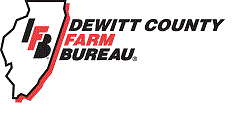 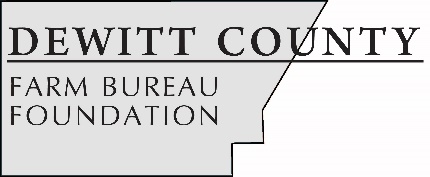 2021 DEWITT COUNTY FARM BUREAU FOUNDATION COLLEGE SCHOLARSHIP PROGRAM REQUIREMENTSScholarship AmountMultiple scholarships will be available, ranging from $500 to $1,500.EligibilityStudent must reside in DeWitt County or be the dependent of a DeWitt County Farm Bureau voting member.If applying for the high school scholarship program, student must be graduating from high school in spring 2021 and be accepted at a Junior College, College, University or Technical School as a full-time student. If applying for the college scholarship program, student must be enrolled as a full-time student at a Junior College, College, University or Technical School.Student must be majoring in an agriculture related field. Note, “ag-related field” is a broad term.Deadline and Review ProcessApplications for both the College and High School scholarships must be received in the DCFB office via mail, hand delivery or email by 11:59 p.m. on March 31, 2021. Applicants for the High School scholarship will be interviewed at the DeWitt County Farm Bureau office after school on April 7, 2021.  Applicants will be contacted via provided email to schedule interview times. College scholarship applicants will not be required to complete an in-person interview.All applications should be typed. Information contained in applications will be kept confidential. Scholarship recipients will be notified via provided email address and mailing address. For additional information, contact:Allison Reinecke, Manager
DeWitt County Farm Bureau
o. 217-935-2126
c. 608-495-2116
dcfb3@frontier.comDEWITT COUNTY FARM BUREAU FOUNDATIONSCHOLARSHIP APPLICATION
FOR CURRENT COLLEGE STUDENTS		Please complete the required fields below.
This form may be downloaded at www.dewittcountyfarmbureau.com, and completed in Microsoft Word.Name: Date of Birth: Address: City: State: 	Zip: Email Address: Telephone: Student ID No.: School currently attending: Major field of study: In what on-campus activities are you participating? Are you active in any off-campus organizations? If so, what? Explain your career goals: Why do you feel you should be awarded a scholarship? What do you think is the most important issue facing agriculture today? Date: Signature: _____________________________________________Please attach an official transcript of your credits to this application.To be completed by an instructor or advisor:Please comment on items that you feel would be of value to the committee considering this applicant for a scholarship.Instructor signature and title: _________________________________________________________
AUTHORIZATION AND RELEASE:I understand that should I be selected a scholarship winner as a result of submission of this application, I will be asked to submit a photograph of myself and/or be photographed for inclusion in local newspapers or publications, DeWitt County Farm Bureau Facebook page and the DeWitt County Farm Bureau’s FarmWeek insert for publicity purposes. I hereby authorize the DeWitt County Farm Bureau to publish my picture in the event that I am selected a winner and expressly release DeWitt County Farm Bureau, its officers, employees, and ages from any and all claims, known or unknown, rising out of or in any way connected with the uses described above. (NOTE: If the applicant is under 18, a parent must sign.)	Signature_________________________________________________	Print Name________________________________________________Parent Signature (if under 18) _________________________________Date______________Please mail or deliver completed application to:
DeWitt County Farm Bureau
1060 State Hwy 54
P.O. Box 517
Clinton, IL  61727Or email completed application in PDF FORMAT to:dcfb3@frontier.com